О внесении изменений  в постановление администрации муниципального образования Соль-Илецкий городской округ от 19.12.2019 № 2642-п «Об утверждении «Комплексной программы профилактики правонарушений, обеспечения общественного порядка и противодействия преступности на территории муниципального образования Соль-Илецкий городской округ на 2020-2023 годы»              В соответствии с Федеральным законом от 06.10.2003 № 131-ФЗ «Об общих принципах организации местного самоуправления в Российской Федерации», Законом Оренбургской области от 29.06.2017 № 451/107-VI-ОЗ «О регулировании отдельных вопросов в сфере профилактики правонарушений в Оренбургской области» (в редакции Закона от 24.12.2018 № 1420/370-VI-ОЗ), Уставом муниципального образования Соль-Илецкий городской округ  Оренбургской области, постановляю:            1. Внести в постановление администрации муниципального образования Соль-Илецкий городской округ от 19.12.2019 № 2642-п «Об утверждении «Комплексной программы профилактики правонарушений, обеспечения общественного порядка и противодействия преступности на территории муниципального образования Соль-Илецкий городской округ на 2020-2023 годы» (далее - постановление) следующие изменения:           1.1. Пункт 33 «Перечня мероприятий по реализации Программы» (Наименование мероприятий), указанным в приложении к постановлению изложить в следующей редакции:            «33. Организация временной занятости подростков от 14 до 18 лет в период летних каникул и в свободное от учебы время в рамках комплексной программы профилактики правонарушений».           2. Контроль за исполнением настоящего постановления возложить на первого заместителя главы администрации Соль-Илецкого городского округа – заместителя главы администрации городского округа по строительству, транспорту, благоустройству и ЖКХ Полосухина В.Н.           3. Постановление вступает в силу после его официального опубликования.Глава муниципального образованияСоль-Илецкий городской округ                                                    В.И. ДубровинРазослано: в прокуратуру района, организационному отделу, управлению образования,   МВКПП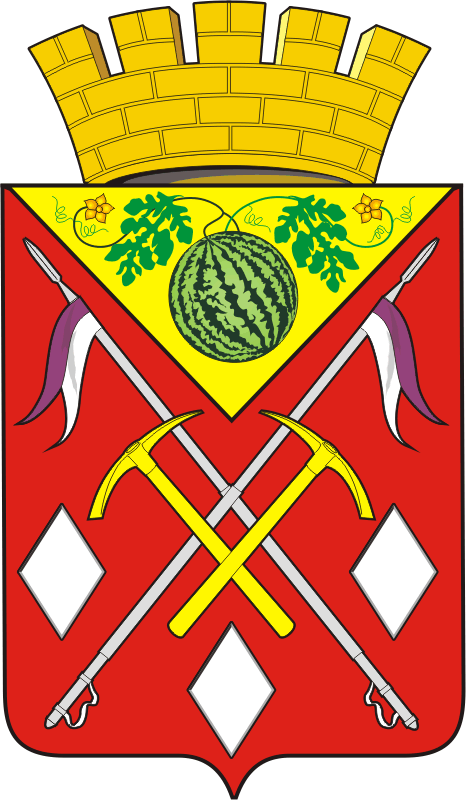 АДМИНИСТРАЦИЯМУНИЦИПАЛЬНОГО ОБРАЗОВАНИЯСОЛЬ-ИЛЕЦКИЙГОРОДСКОЙ ОКРУГОРЕНБУРГСКОЙ ОБЛАСТИПОСТАНОВЛЕНИЕ21.07.2023 № 1575-п